Town Crier Nov/Dec 2019  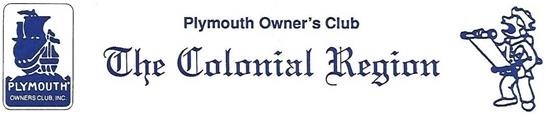           PRESIDENT’S MESSAGE  	Time to put those antiques away for the winter.  Here in the mountains of New England the snow and road salt are not kind to any vehicles.  It was a treat to have a nice sunny day last weekend for the annual trip to the Wright’s chicken restaurant.  It was just like a parade to see all the car clubs arrive in the restaurant parking lot. Every make and vintage could be checked out, except we didn’t see any brass this year.  Maybe we were too early in the day.  11 members and 8 guests gathered for our delicious dinner, and we finally got to meet the newest members of the club, Mary and Richard Michniewicz.  They fit right in.  We even had a door prize drawing won by Judi Nichols.  (A huge bag of peanuts in the shell).After lunch and vehicle viewing, several members and guests took a hike at the Purgatory Chasm. It was a good fall day to work off that food.  Don and I took our break at the new LLBean store on route 9 in Hadley.  It was nice but not much exercise. FYI:   In 5 yrs. it will be the 50th anniversary of the Colonial Region club.  You should have rec’d an e-mail from Bruce Nichols. He is the nomination chairman and is asking you for nominations.  December will be elections for Pres’, V.P., Sect and Treasurer. Call Bruce at 508-865-2238Speaking of December:   Sunday, December 8 is our annual Christmas party meeting at the Palmer’s in Tolland, CT. (184 Buff Cap Rd). Arrive 11:30am    Lunch is pot luck, followed by a short meeting, then dessert and a Yankee swap.  If you plan to participate in the swap, bring a $10 gift each.Jane Palmer will need to know if you are attending, what you will bring for food, and if you plan on joining the Yankee swap. 860-875-0022 or e-mail (184palmer@comcast.net)  by Friday December 6 .There is NO meeting in JanuaryFebruary 23rd will be our annual dinner meeting at the Public House in Sturbridge, Mass.JudyColonial Region Website – www.plymouthcarclub.comPresident-Judy Whitman, 3326 Hancock Rd., Hancock, Mass. 01237 (413-738-5322) gvebigman@gmail.com   Vice President- Doug Crook, 461 West Main Rd., Little Compton, RI. 02837 (401-635-4213)  Secretary- Jane & Donald Palmer, 184 Buff Cap Rd., Tolland, Ct. 06084 (860-875-0022) 184palmer@comcast.net  Treasurer- Judi Nichols, 33 Beach St., Millbury, Ma. 01527 (508-865-2238) buttercupjudi@yahoo.com  	  